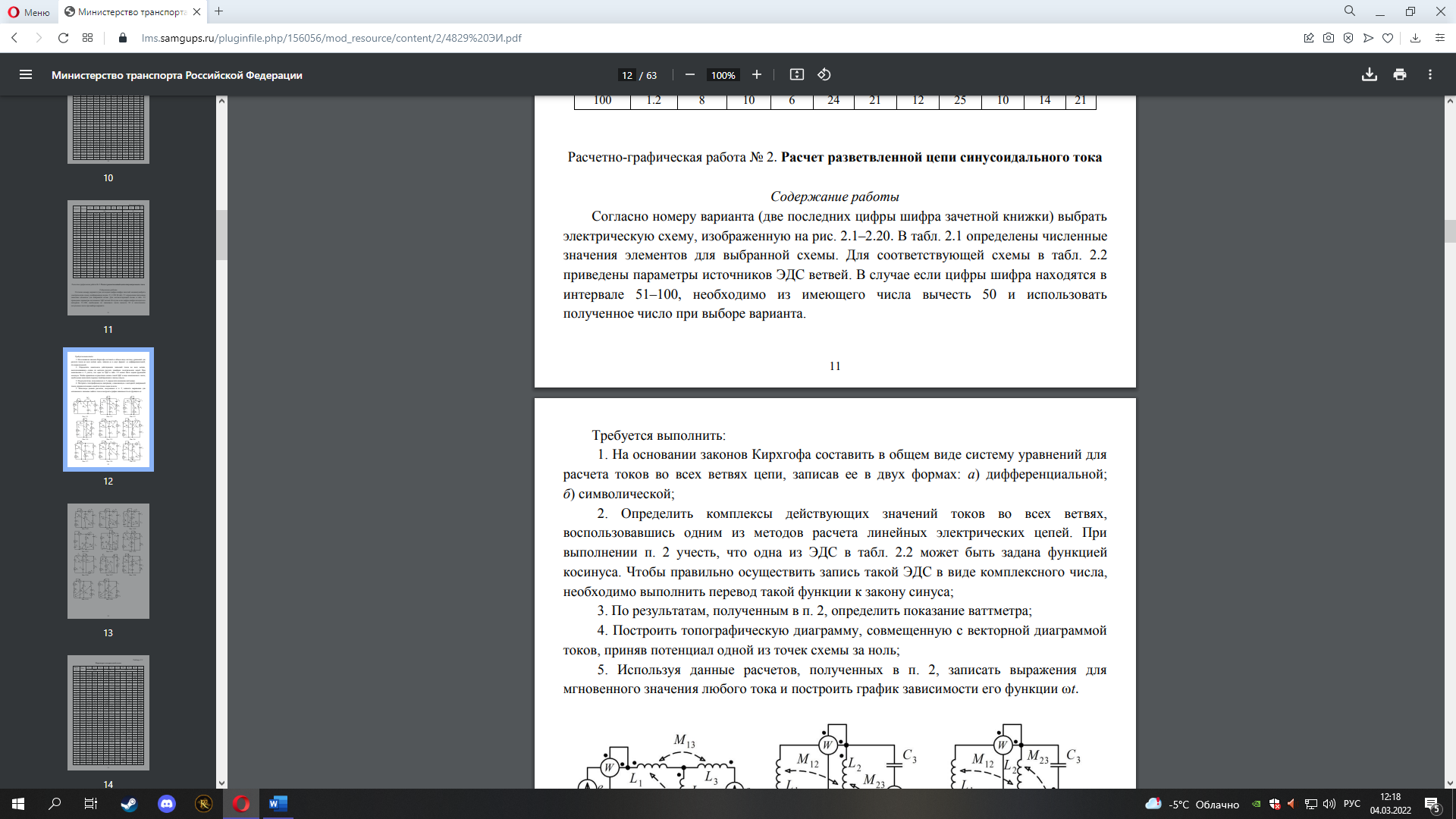 Методом контурных токов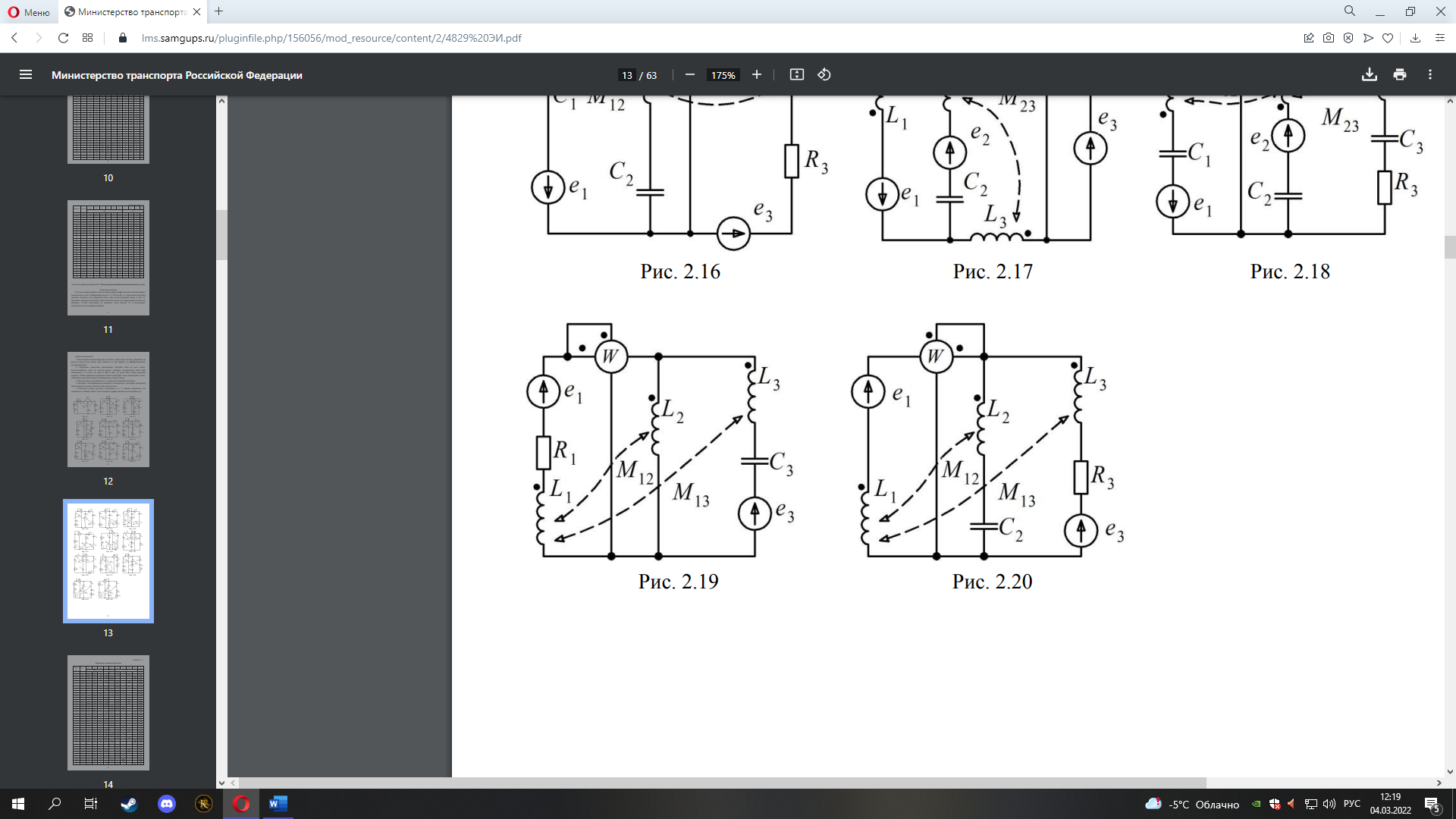 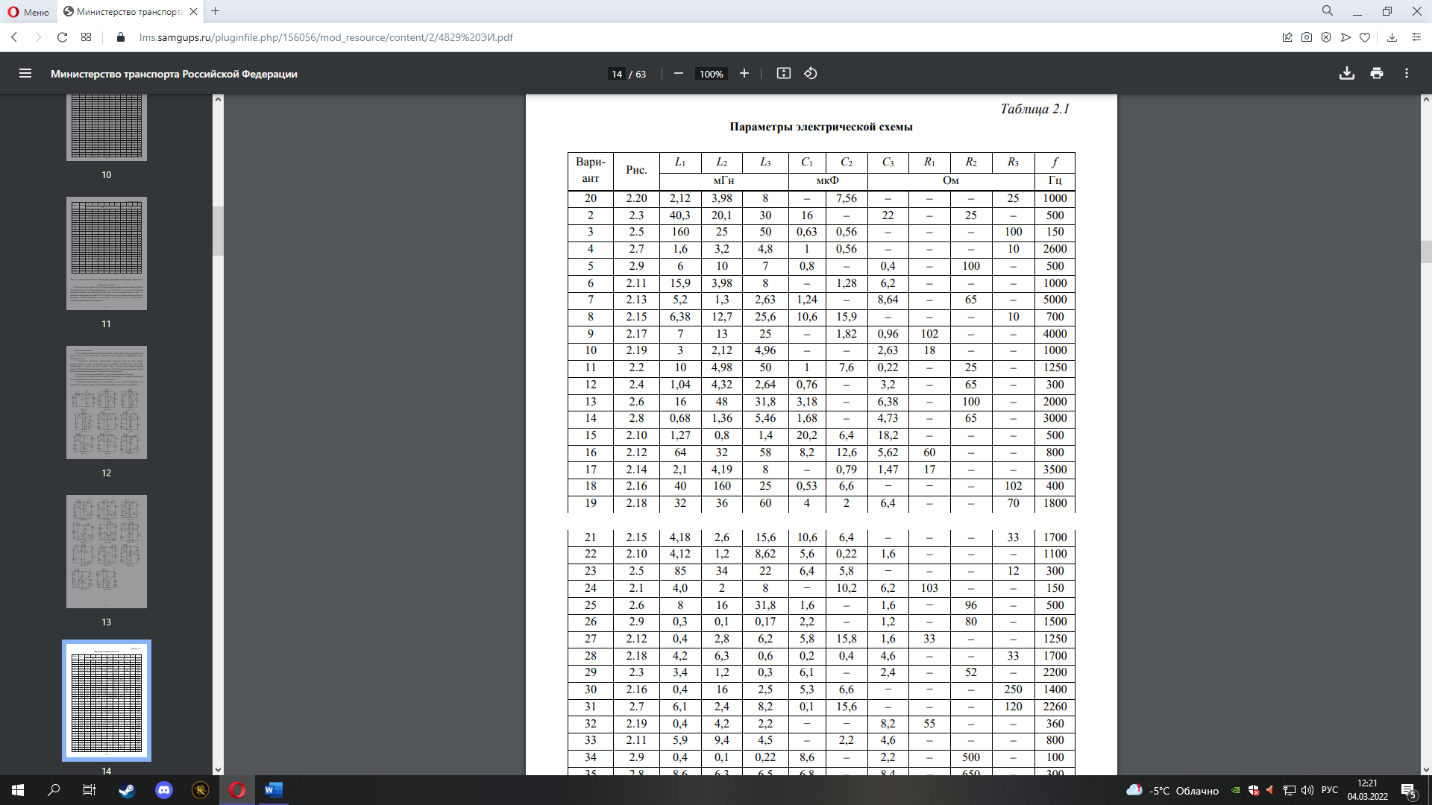 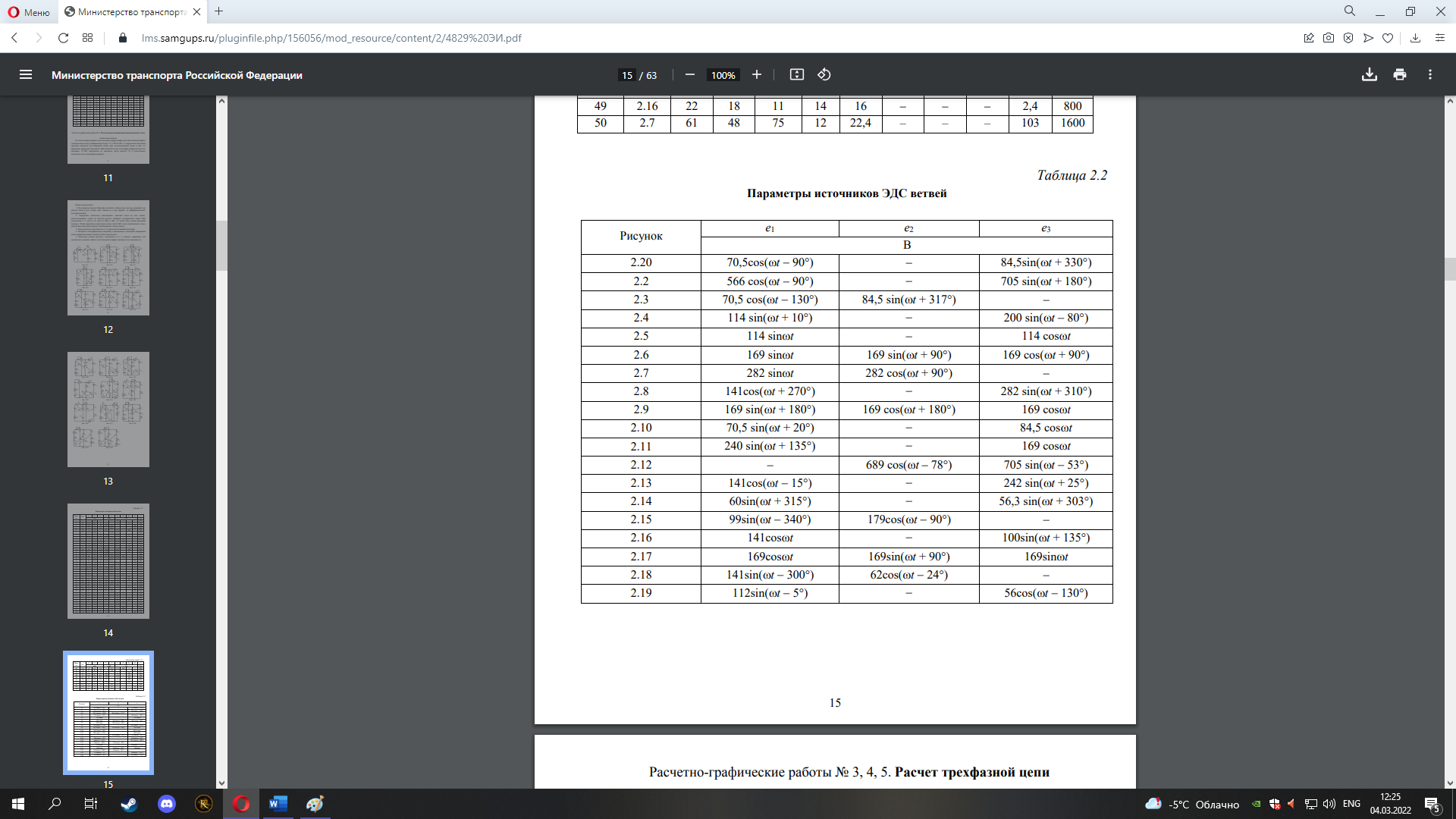 Методом контурных токов 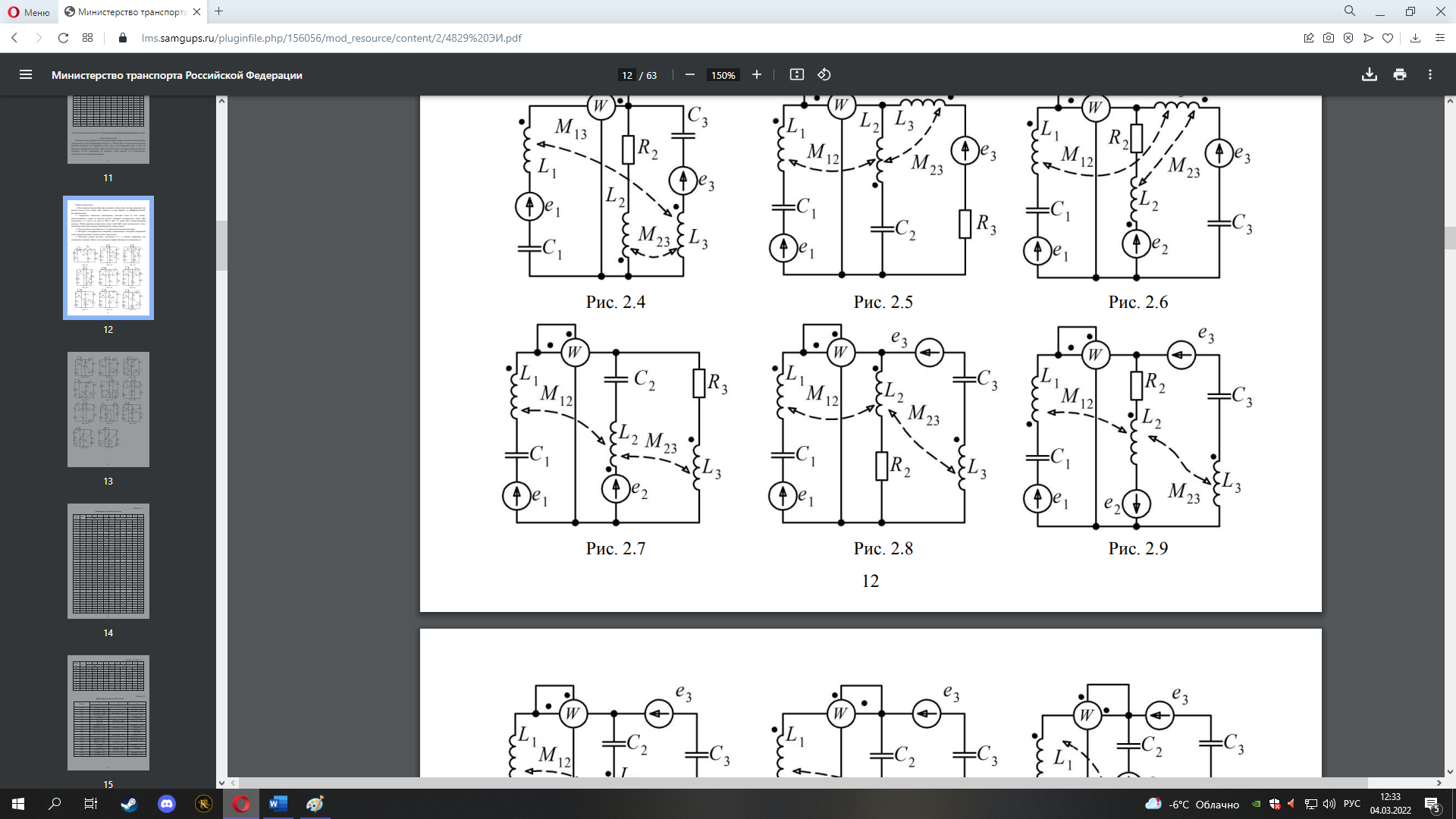 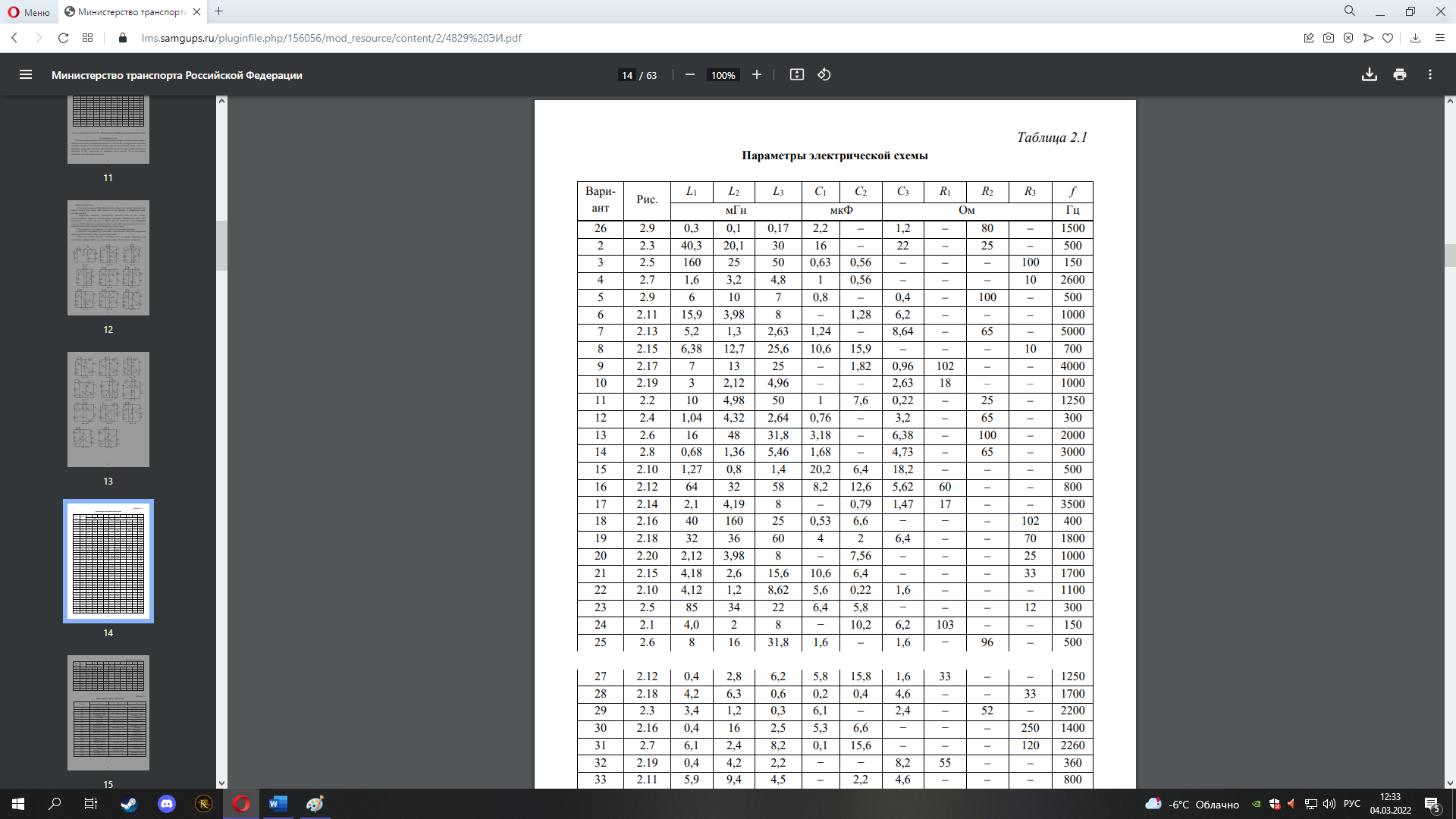 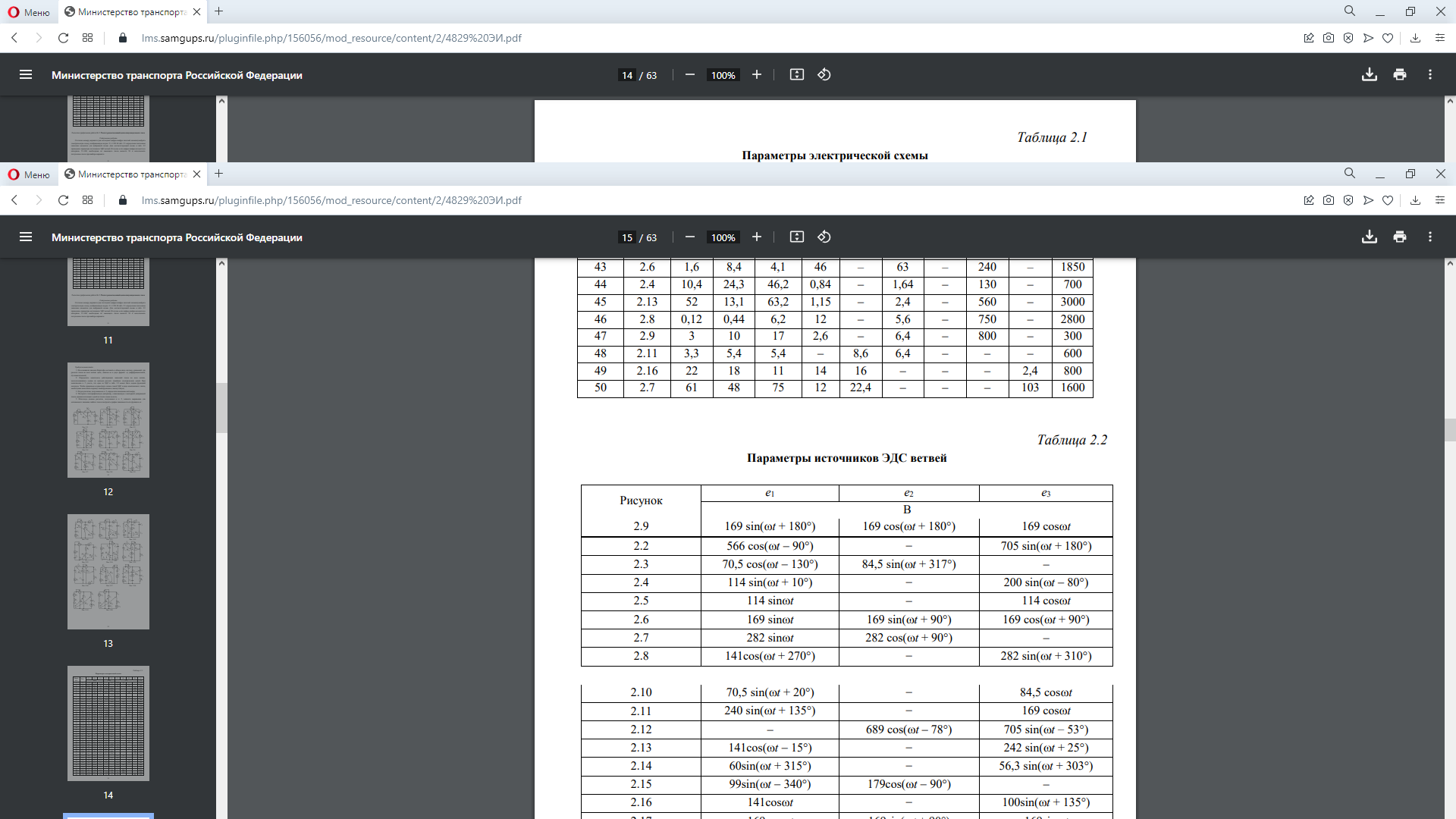 Метод наложения 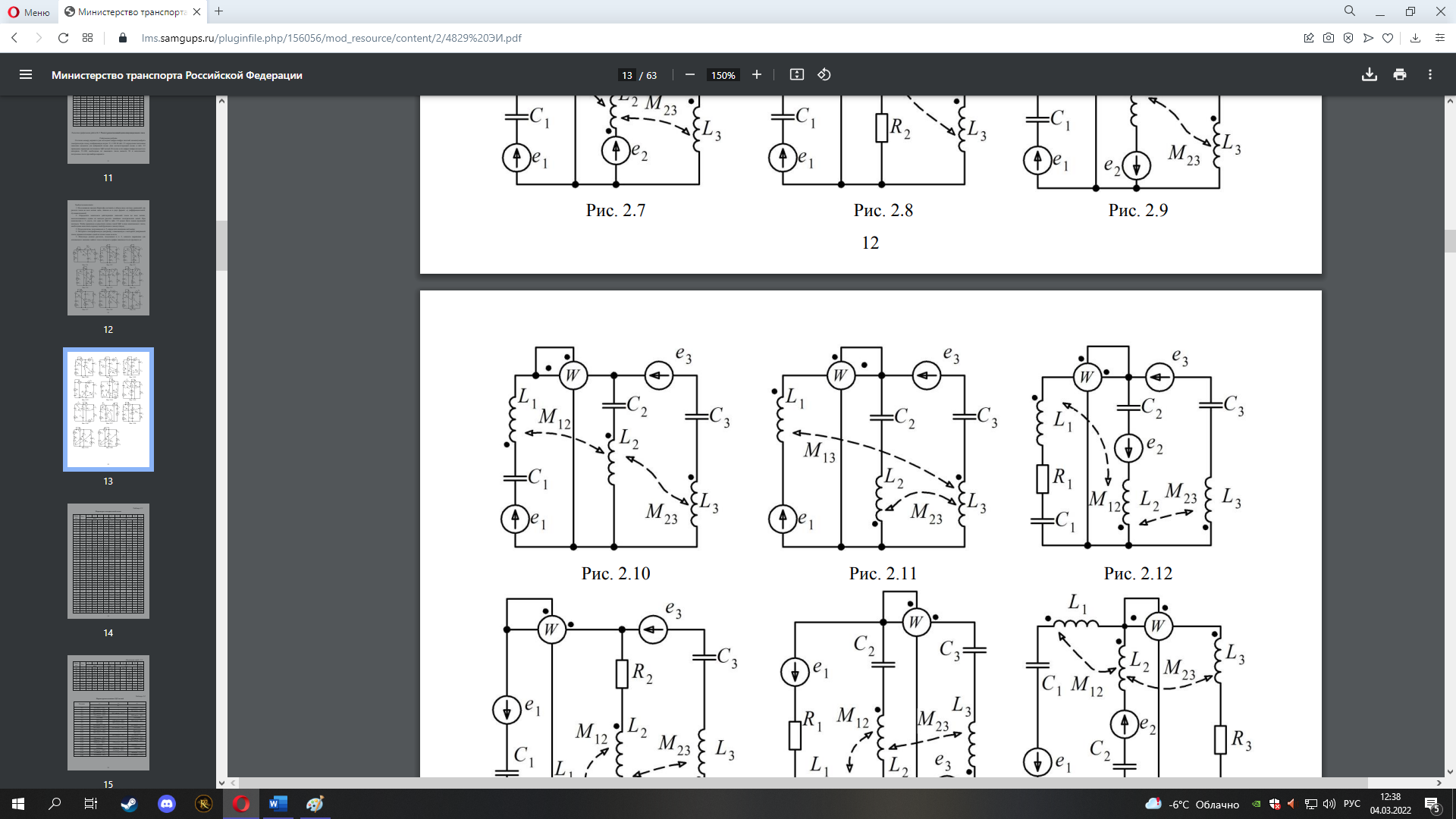 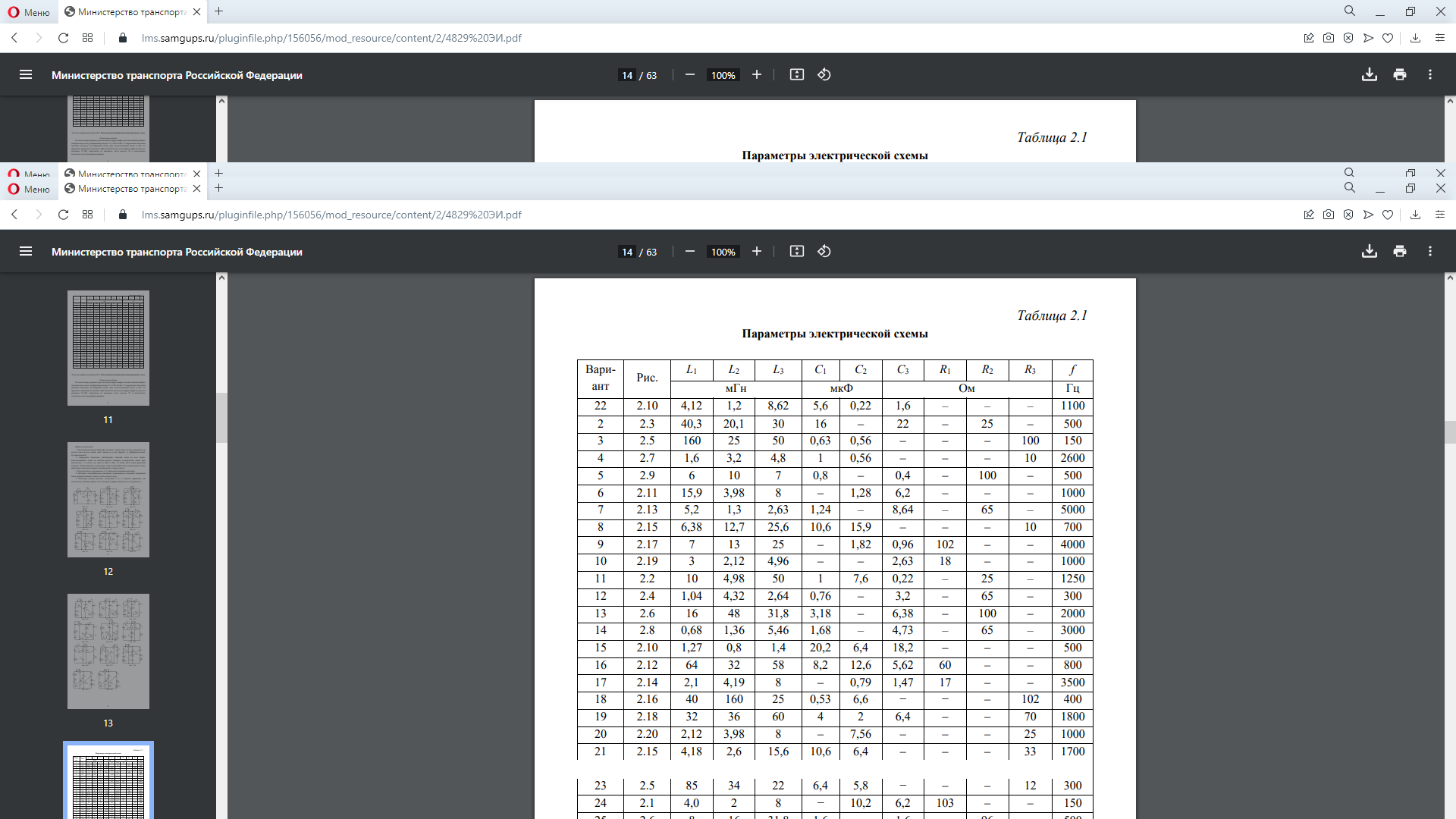 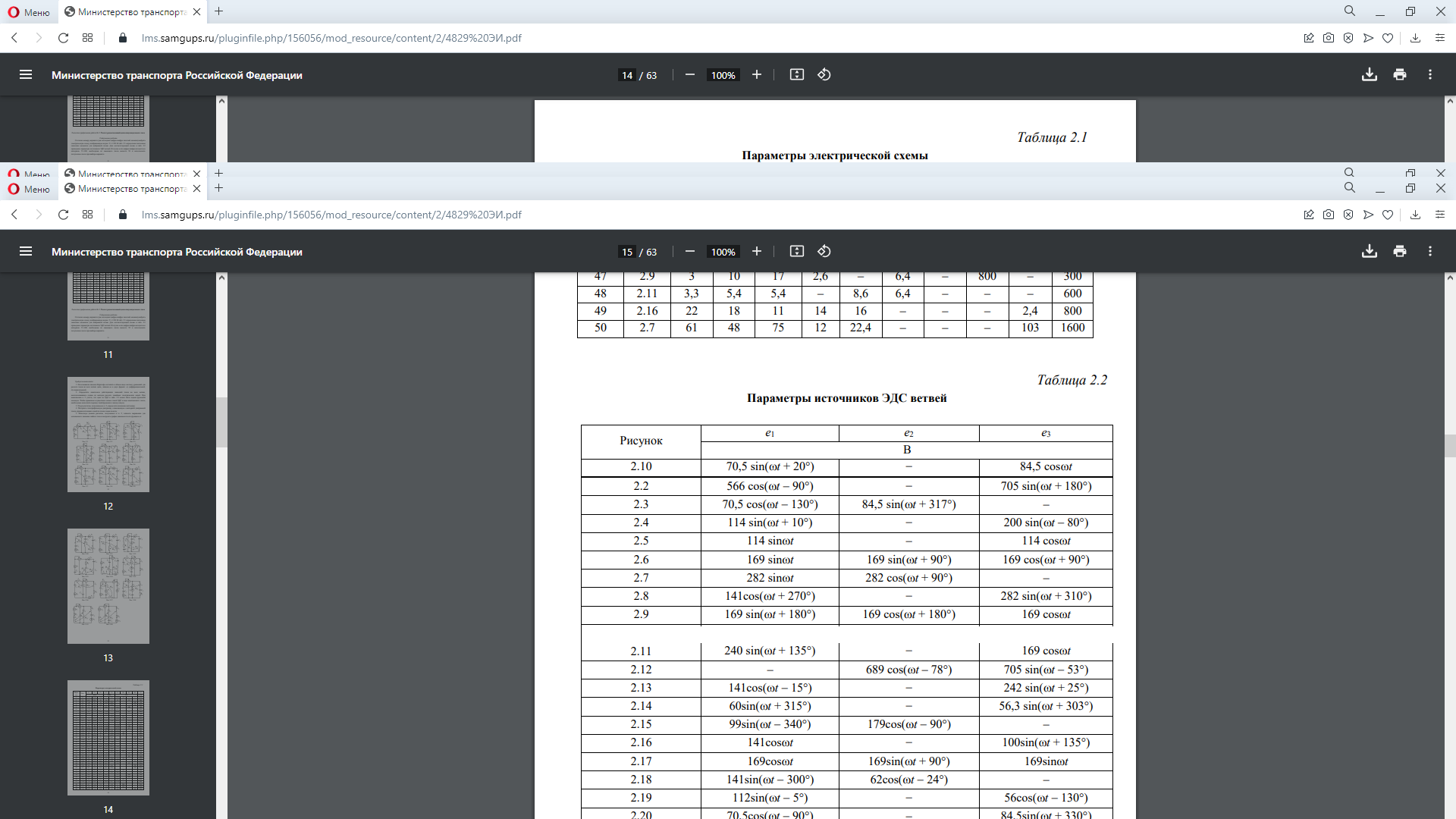 